Автоматизація звука [Ч]Додати до улюблених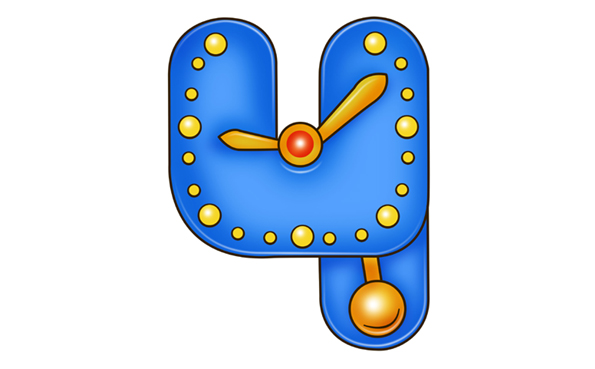 Організуйте автоматизацію звука у вигляді ігрових логопедичних занять. Логопедичні заняттяповинні тривати для дітей до 4-5 років 15-20 хвилин, для cтарших — 30 хвилин. Не можна допускати втомлюваності малюка.Автоматизація звука [Ч] у складахАвтоматизація звука [Ч] у словах з прямими складамиАвтоматизація звука [Ч] у словах зі зворотними складамиАвтоматизація звука [Ч] у чистомовкахАвтоматизація звука [Ч] у словосполученняхАвтоматизація звука [Ч] у реченняхПро правила та послідовність автоматизації звуків читайте тут.Автоматизація звука [Ч] у складахЧА — ЧУ — ЧО — ЧИ          АЧ — ЕЧ — ИЧ — ІЧЧИ — ЧЕ — ЧО — ЧА          ОЧ — УЧ — ИЧ — ІЧЧА — ЧУ — ЧИ — ЧО          ЕЧ — АЧ — ІЧ — УЧЧИ — ЧА — ЧУ — ЧЕ          УЧ — ІЧ — ИЧ — ОЧАвтоматизація звука [Ч] у словах з прямими складамиЧай, чан, чайник, чайка, чад, чапля, чари, чашка, качан, курчата, качалка, причал, кричав, почав, мочалка, каланча, галча, навчання, чаювати, чарівник, чаклун, частина, часник, чарунка, чабан, чавун, дача, удача, передача, дівча, курчаЧоботи, чорний, човен, бачок, бичок, пучок, значок, гачок, кулачок, каблучок, панчохи, бочечка; чоботар, чоловік, чоло, чорногуз, чорнило, чохол, чорний, огірочок.Чуб, чучело, хочу, чутка, чудо, кричу, сплачу, каучук, кольчуга, мовчу, плачул чубити, чуприна, чудовий, кучугура, закінчу.Черви, чемний, чесний, червень, черга, плече, мочений, печена, копчений, каче-. ня, зайченя, вовченя, череда, червоний, черепаха, черемшина, черв’як, черевики, чередник, черемха, чечуга, черешня, чечітка, чекати черговий, чепурний, четвер, учень, кучерявий, кочерга, очерет, вечеряти.Печінка, ночівля, м’ячі, калачі, гарячі, речі, вечірній.Чин, чижик, чий, читанка, учень, кучерявий, кочерга, очерет, вечеряти.Вчив, кричи, овчинка, вовчиця, гірчиця, хлопчина, личинка, глечик, печиво, зайчик, хлопчик, пальчик, м’ячики, калачики, горобчик, горючий, пахучий, гримучий, колючий, дрімучий, вивчив, льотчик, кінчик, вчитель, пончик, вовчий, заячий, прочитав, дівчинка, м’ячик.Учень, кучерявий, кочерга, очерет, вечеряти.Автоматизація звука [Ч] у словах зі зворотними складамиПлач, багач, калач, трубач, качка, прачка, задачник, бачки, значки, кабачки, новачки, квач. Дочка, бочка, квочка, молочний, замочки, вудочка, тачка, наволочка.Ніч, річ, піч, нічка, пічка, річка, навічно.Везучий, Жучка, ручка, внучка, жучки, пучки, павучки, каблучки, ручний, обруч, підручник.Звичка, дичина, кличка, водичка, коричневий, бички, дички, рукавичка, Іванович, Петрович, Миколайович, Сергійович, пшеничний.М’яч, гарячий, ячмінь. Ключ, колючий, горючий, линючих, колючки. Яєчко.Меч, гречка, овечка, колечко, вуздечка, блюдечко.Автоматизація звука [Ч] у чистомовкахАвтоматизація звука [Ч] у словосполученняхЗатопили піч. Чарівна річ. Червона рукавичка. Чотири м’ячі. Жіночі панчохи. Чорне чорнило. Чекати на чудо. Чотирикутний чохол. Вечірнє харчування. Качати качалку. Черстве печиво. Молочні палички. Втратили ключ. У дівчинки калач, Іванко на річці, У городі бочка. У саду тачка без ручки. Дівчинка впустила м’яч. М’яч пливе по річці. Знесла курочка яєчко. Ні ночка — охайна дівчинка. У віконечко залетіла бджілка. їла Таня булочку, запивала молочком. У Зіяй в коробочці жучки, павучки і різні комашки. Лісова Суничка росточком невеличка.Автоматизація звука [Ч] у реченнях Хлопчик-мізинчик. Учні вчили уроки. Ніну лікували лікарі. У дівчаток м’ячі. V хлопчика черепаха. Біля причалу кричали чайки. Хлопчики на печі жують калачі, їжачок дуже колючий. Чернипі гарчав на хлопчика. Учень прочитав розповідь за підручником. В Оленки стрічки в косичках. На поличці баночка з гречкою. Я купив чорне чорнило. Це чучело птаха. Будь чемним, першим вітайся зі старшими. Мати кличе дівчат вечеряти. Чоботар шиє чудові чоботи. Хлопчик чимчикував через луг та зарості очерету. Якупив червоні чоботи. Я катався у човні. Я читав читанку. Даноч- ка — чемна дівчинка. Через річку будують міст. Темної ночі кричить пугач. Орач оре землю, сівач сіє ячмінь та жито. Не чіпай вимикача мокрими руками. На тиночку на зонечку сохнуть рушники та глечики. Черепаха Тортіла подарувала Буряті но чарівний золотий ключик. У сучасній родині не ділять роботу на чоловічу та жіночу. їжачок зібрав у лісочку грибочки. Річка тече, а піч пече. Із крана тече гаряча водичка. Дівчина загубила рукавички. Ячмінь сіяли на початку весни. У річці плавали качки. Чемпіон почав тренуватися. Почепили черв’яка на гачок. Кухар пече у печі смачні калачі. У чайнику тепла водичка. Чорний кіт ганяв курчат. Учень отримав четвірку. Дівчата пили чай з калачами і печивом.Ча, ча, ча — дайте калача.Чі, чі, чі — муха на плечі.Чі, чі, чі — пиріжки в печі.Чі, чі, чі — у малечі є м’ячі.Чі, чі, чі — на столі речі.Ач, ач, ач — виступав циркач.Ач, ач, ач — не плач.Еч, еч, еч — мідний меч.Іч, іч, іч — настала ніч.Іч, іч, іч — розтопили піч.Юч, юч, юч — металевий ключ.Яч, яч, яч — купуємо м’яч.Ічка, ічка, ічка — горить свічка.Очка, очка, очка — є у мами дочка.Ча, ча, ча — побачити циркача.Ча, ча, ча — казочка про силача. Чи, чи, чи — трохи помовчи.Чи, чи, чи — хліб печи.Чи, чи, чи — не кричи.Чу, чу, чу — м’яча кочу.Чу, чу, чу — калача печу.Чу, чу, чу — у літаку лечу.Чу, чу, чу — віршика вчу.Чі, чі, чі — нові ключі.Чі, чі, чі — печу в печі.Че, че, че — дуже гаряче.Чв, че, че — болить плече.Чок, чок, чок — лагоджу сачок.